Equal opportunities statement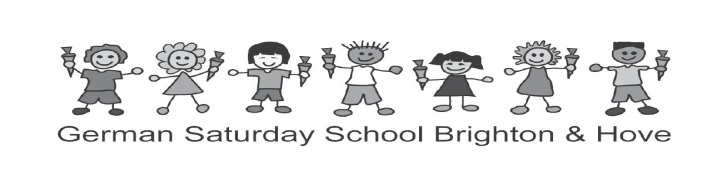 German Saturday School Brighton & Hove exists to promote the educational welfare of the children and young people of German Saturday School Brighton & Hove by providing a safe place to learn and therefore helping to raise the educational attainment through study support and educational provision.German Saturday School Brighton & Hove also aims to enable children and young people to enjoy and achieve by raising the self-esteem and self-confidence of those who attend the school, by celebrating and profiling cultural diversity and valuing each individual’s unique worth.Whether you attend the school or work for the school, it is our intention not to discriminate against you on the basis of gender, race, colour, nationality, religion, disability, sexual orientation, age or health, or for any other reason which cannot be justified for the safe and effective delivery of our service. All staff, members and volunteers are expected to support this statement.Anyone who feels they have been discriminated against unfairly has the right to appeal to the German Saturday School Brighton & Hove either individually, with an independent representative, or as a group.In the event of such circumstances, the school operates a complaints procedure.